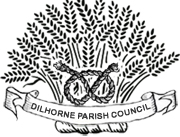 You are summoned to attend the Meeting to be held on Tuesday 17th December 2019at Dilhorne Recreation Centre - 7.30pmPRIOR TO THE MEETING A 15-MINUTE PUBLIC FORUM/QUESTION SESSION WILL TAKE PLACEAGENDASigned      Lynn Cantlay                       Dated 10th December 2019Clerk to the Council1Public Questions2Apologies for absence3Minutes of previous months’ parish council meeting to be approved and signed by the Chair of the meeting.4Declaration of Interest 5Reports:             County Councillor                           District Councillor                           Recreation Centre6Lengthsman7Planning Matters:Applications –  SMD/2019/0730 – The Old Post Office – Retrospective change of use of domestic detached garage to holiday letDecisions – none receivedANY APPLICATIONS OR DECISIONS RECEIVED AFTER THE DATE OF THIS AGENDA WILL BE ADVISED AT THE MEETINGEnforcement – any updates Appeals – none8Matters Arising from previous minutes:                           Highways  - General Highways update                                               Trimpos                                               Grids/drains/potholes                                               Tickhill                                               Parking on High Street                           Footpaths                           Bench on School Close                           Unresolved Items9New Business                          10Finance:            To authorise any payments to be made                          Bank Account – balances etc                          2020-21 Precept                           11Correspondence12Date of Next Meeting – Tuesday 21st January 2020